Year 1 Food (preparing fruit and vegetables)Prior Learning:  Experience of common fruit and vegetables, undertaking sensory activities i.e. appearance, taste and smell. Experience of cutting soft fruit and vegetables.  Future learning: Further food technology in KS1: To understand where fruit and vegetables come from. LKS2: To further develop the use of appropriate kitchen equipment and utensils.FactsVocabularyBasic equipment.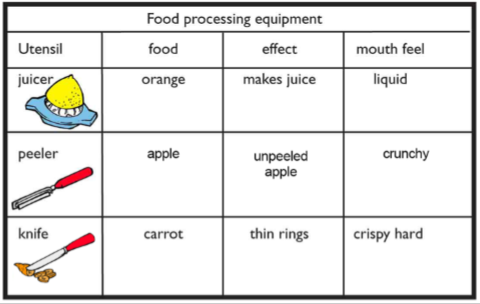 Texture – how something feels or looks.Fruit - the sweet and fleshy product of a tree or other plant that contains seed and can be eaten as food.Vegetables - plant used for food.Sensory evaluation – subjective testing of foods where senses are used to evaluate qualities such as appearance, smell, taste, texture (mouth feel).Food processing skills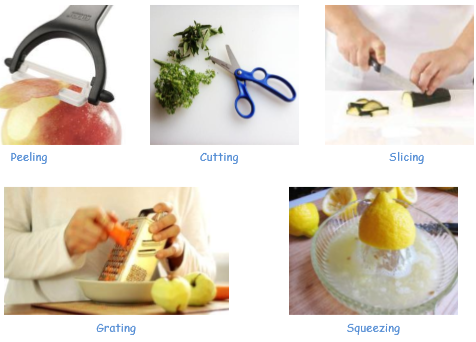 Texture – how something feels or looks.Fruit - the sweet and fleshy product of a tree or other plant that contains seed and can be eaten as food.Vegetables - plant used for food.Sensory evaluation – subjective testing of foods where senses are used to evaluate qualities such as appearance, smell, taste, texture (mouth feel).Food processing skillsHygiene – some key pointers Jewellery is removedHair is tied back Sleeves are rolled up Aprons are onHands are washedCuts are covered with blue waterproof dressingHealthy Eating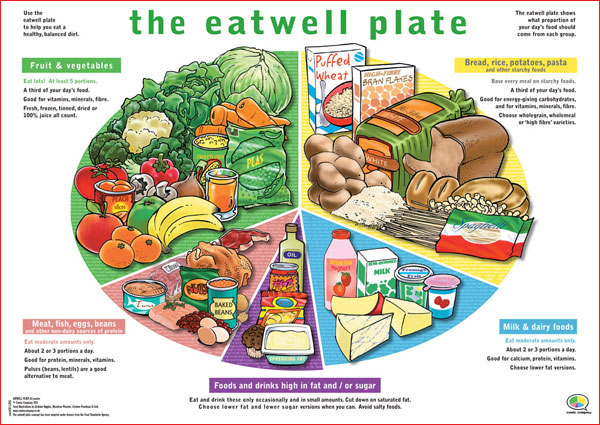 The ‘eatwell’ plate shows the amount of each of the 5 different food types we should eat for a balanced diet. We need to eat lots of fruits and vegetables and bread, rice, potatoes, pasta and other starchy foods.We need to eat and drink some milk and dairy foods and meat, fish and eggs and other non-dairy proteins.We should eat and drink a small amount of food and drinks high in fat and sugar.Healthy EatingThe ‘eatwell’ plate shows the amount of each of the 5 different food types we should eat for a balanced diet. We need to eat lots of fruits and vegetables and bread, rice, potatoes, pasta and other starchy foods.We need to eat and drink some milk and dairy foods and meat, fish and eggs and other non-dairy proteins.We should eat and drink a small amount of food and drinks high in fat and sugar.